CONSULATE GENERAL OF PAKISTAN – CHICAGO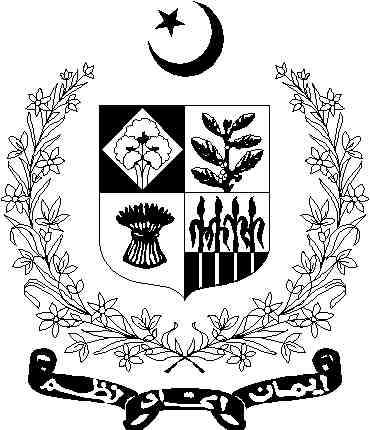 333 N. Michigan Ave. Suite 728, Chicago, IL 60601Tel: 312-781-1831-33 ext: 2005 Fax: 312-781-1839		Email: info@cgpkchicago.orgPARENTS' CONSENT FORM FOR VISA/ PASSPORT APPLICANTS UNDER 18 YEARS OF AGEIMPORTANT NOTE: This form must be notarized by a notary public. One collective form can be prepared for all under 18 years old children of same parents who are applying for visa/ passport at the same time. The original notarized form can be attached with the visa application of the youngest child while its photocopies should be attached with visa/ passport application of each other child. Both parents' local IDs should also be attached with this form). Consulate General of Pakistan Chicago, Illinois. I, 					, biological mother, and I, 	      	         	                            ,biological father of the following child(ren) do hereby give our permission for issuance of Pakistani Visa / Passport to them so that they may travel to Pakistan / outside USA: 		Name(s) of Traveling Child (ren) 					Date of Birth i)	 ii) iii) iv) v) In Case of Question( s ), we can be contacted at Tel (Mother):						Tel (Father): Sincerely, Signature (Mother) 					Signature (Father) Date: 							Date: Address					 		Address (Mother) :						(Father): 